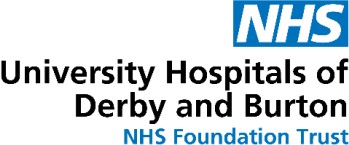 APPOINTMENT ONLY SITES:You can book your online appointment at www.uhdb.nhs.uk/service-phlebotomy-blood-testsROYAL DERBY HOSPITAL, Uttoxeter Road, Derby, DE22 3NEOpen from 7.30 am until 4.15 pm Monday to FridayHEANOR, Old Fire Station, Wilmot Street, Heanor, Derby, DE75 7EFOpen from 7.30 am until 12.30 pm Monday to Friday  RIPLEY HOSPITAL, Sandham Lane, Ripley, DE5 3HEOpen from 8.00 am until 1.00 pm Monday to Friday  ILKESTON HOSPITAL, Heanor Road, Ilkeston, DE7 8LNOpen from 7.30 am until 1.30 pm Monday to Friday  APPOINTMENTS AND WALK-IN APPOINTMENTS FOR URGENT BLOODS AND THOSE WHO DO NOT HAVE INTERNET ACCESSBABINGTON Hospital, Derby Road, Belper, Derby, DE56 1WHOpen from 8.00 am until 3.30pm Monday to Friday COLEMAN STREET, Coleman Health Centre, Coleman Street, Derby, DE24 8NHOpen from 8.00 am until 3.30pm Monday to FridayST OSWALDS, Clifton Road, Ashbourne, Derby, DE6 1DROpen from 8.30 am until 12.30pm Tuesday and ThursdayFLORENCE NIGHTINGALE HOSPITAL, London Road, Derby, DE1 2QY Open from 7.00 am until 4.15 pm Monday to Friday Important:You do not have to have your test at your nearest clinic, you may find that your waiting time is reduced if you are flexible as to where you have your test.Approved by C Capaldi July 2022 v6.0APPOINTMENT ONLY SITES:You can book your online appointment at www.uhdb.nhs.uk/service-phlebotomy-blood-testsROYAL DERBY HOSPITAL, Uttoxeter Road, Derby, DE22 3NEOpen from 7.30 am until 4.15 pm Monday to FridayHEANOR, Old Fire Station, Wilmot Street, Heanor, Derby, DE75 7EFOpen from 7.30 am until 12.30 pm Monday to Friday  RIPLEY HOSPITAL, Sandham Lane, Ripley, DE5 3HEOpen from 8.00 am until 1.00 pm Monday to Friday  ILKESTON HOSPITAL, Heanor Road, Ilkeston, DE7 8LNOpen from 7.30 am until 1.30 pm Monday to Friday  APPOINTMENTS AND WALK-IN APPOINTMENTS FOR URGENT BLOODS AND THOSE WHO DO NOT HAVE INTERNET ACCESSBABINGTON Hospital, Derby Road, Belper, Derby, DE56 1WHOpen from 8.00 am until 3.30pm Monday to Friday COLEMAN STREET, Coleman Health Centre, Coleman Street, Derby, DE24 8NHOpen from 8.00 am until 3.30pm Monday to FridayST OSWALDS, Clifton Road, Ashbourne, Derby, DE6 1DROpen from 8.30 am until 12.30pm Tuesday and ThursdayFLORENCE NIGHTINGALE HOSPITAL, London Road, Derby, DE1 2QY Open from 7.00 am until 4.15 pm Monday to Friday Important:You do not have to have your test at your nearest clinic, you may find that your waiting time is reduced if you are flexible as to where you have your test.Approved by C Capaldi July 2022 v6.0APPOINTMENT ONLY SITES:You can book your online appointment at www.uhdb.nhs.uk/service-phlebotomy-blood-testsROYAL DERBY HOSPITAL, Uttoxeter Road, Derby, DE22 3NEOpen from 7.30 am until 4.15 pm Monday to FridayHEANOR, Old Fire Station, Wilmot Street, Heanor, Derby, DE75 7EFOpen from 7.30 am until 12.30 pm Monday to Friday  RIPLEY HOSPITAL, Sandham Lane, Ripley, DE5 3HEOpen from 8.00 am until 1.00 pm Monday to Friday  ILKESTON HOSPITAL, Heanor Road, Ilkeston, DE7 8LNOpen from 7.30 am until 1.30 pm Monday to Friday  APPOINTMENTS AND WALK-IN APPOINTMENTS FOR URGENT BLOODS AND THOSE WHO DO NOT HAVE INTERNET ACCESSBABINGTON Hospital, Derby Road, Belper, Derby, DE56 1WHOpen from 8.00 am until 3.30pm Monday to Friday COLEMAN STREET, Coleman Health Centre, Coleman Street, Derby, DE24 8NHOpen from 8.00 am until 3.30pm Monday to FridayST OSWALDS, Clifton Road, Ashbourne, Derby, DE6 1DROpen from 8.30 am until 12.30pm Tuesday and ThursdayFLORENCE NIGHTINGALE HOSPITAL, London Road, Derby, DE1 2QY Open from 7.00 am until 4.15 pm Monday to Friday Important:You do not have to have your test at your nearest clinic, you may find that your waiting time is reduced if you are flexible as to where you have your test.Approved by C Capaldi July 2022 v6.0